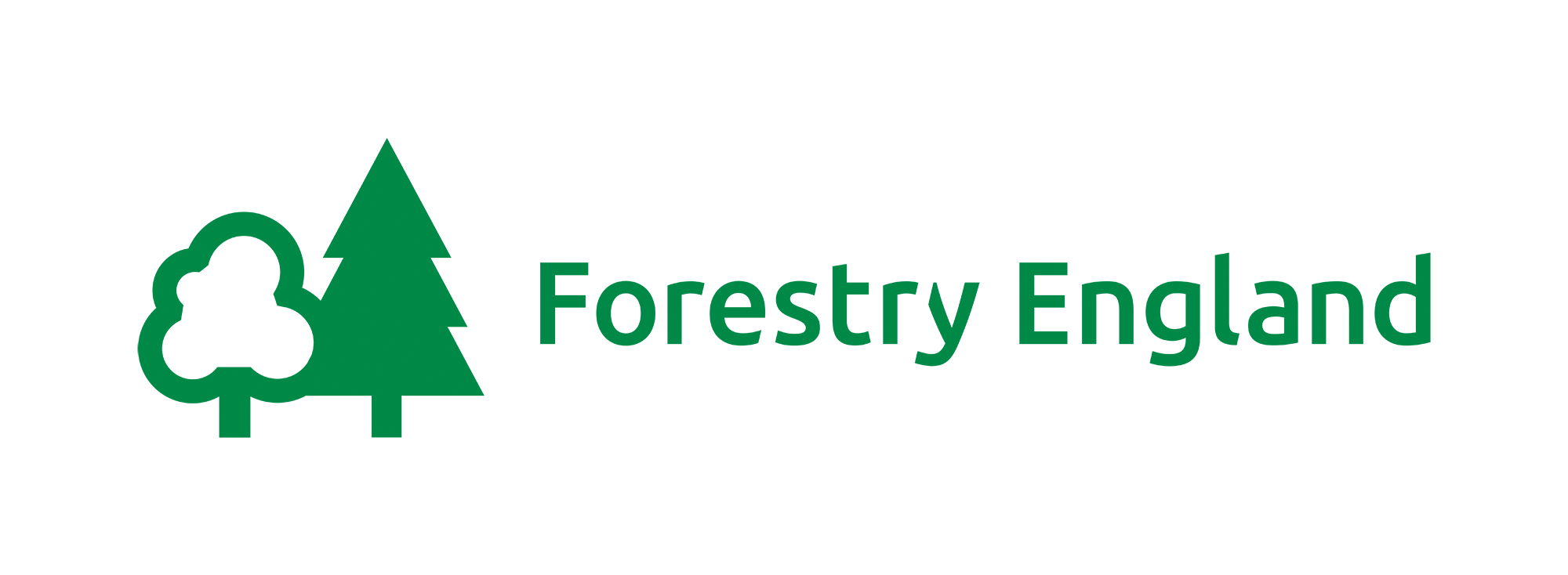 Accessibility Guide for Great Woodjames.latus@forestryengland.uk, 01278732319, https://www.forestryengland.uk/great-woodContact for accessibility enquiries: James Latus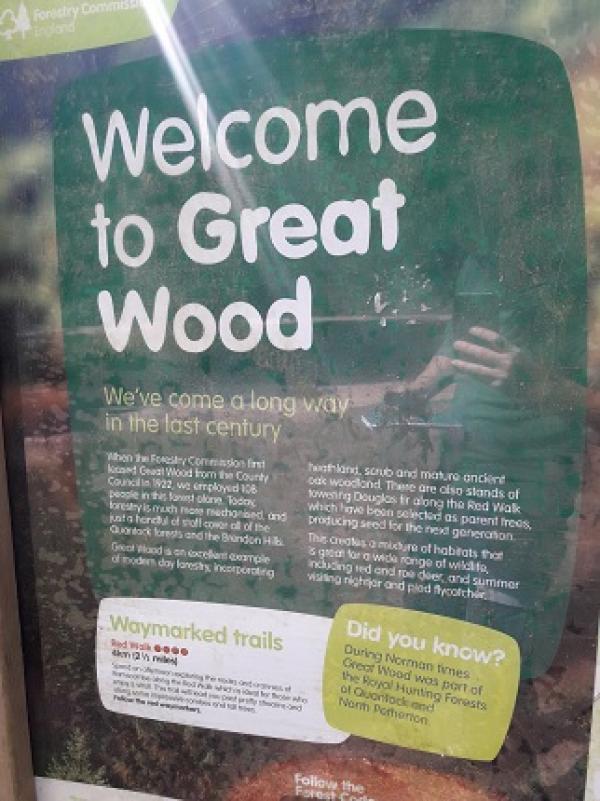 WelcomeEnjoy a leisurely stroll along our Red Walking Route, go on a long-distance horse ride or discover the forest by bike. There is a family picnic area with wheelchair access plenty of picnic tables and there are also deidicated surfaces for BBQ's. Our 2 mile Red Walk lets you explore the majestic Douglas fir idealfor families. If you bring a bike we don't have way marked routes but there a plenty of bridleways and forest roads to explore on 2 wheels. With stunning wildlife to spot such as Red Deer, Ravens, Buzzards, Pied Flycatchers, Crossbills and lots more besides Great Wood really is a stunning venue to spot uniqe species. We also have an events room ideal groups and schools to use on your visit.At a Glance Level Access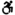 There is level access from the main entrance to:Main Accessible ToiletThere is level access from the car park to:Ramscombe Picnic Area General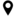 There is at least 1 public toilet for disabled visitors.Some staff have disability awareness training.Getting hereGreat Wood
Adscombe Lane
Adscombe
TA5 1HN
 Travel by public transport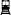 Traveling to our beautiful woodland is by car only along a easily accessible forest road with dedicated car parking once on site. Parking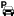 We have a car park. There are accessible parking spaces. The parking is less than 50 metres from the main entrance. Parking is not free.There is a drop-off point at the main entrance. The drop-off point does not have a dropped kerb.From the car park to the entrance, there is level access. The path is sloped.The route is 900mm wide, or more.There is a tarmac path leading you from our dedicated accesable parking straight into our picnic area and a dedicated flat parking space next to our accessible toilet facilities.
Parking For Picnic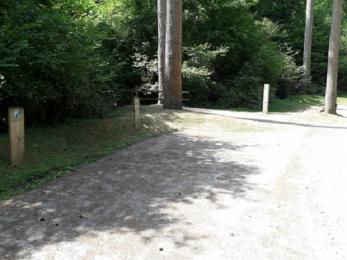 
parking bridge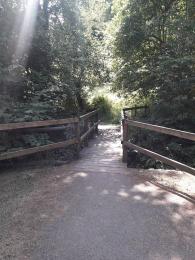 Arrival Path to main entrance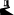 From the street to the main entrance, there is level access.The path is 900mm wide, or more.The path is sloped. Main entrance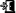 The main entrance has level access.Access to the picnic area is via a tarmac path direct from our accessible parking spaces.
parking entrance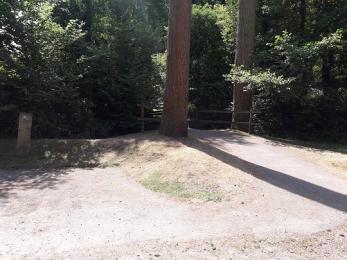 Getting around inside Public toilet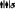 Main Accessible ToiletThere is a public toilet for disabled visitors.From the main entrance to the public toilet, there is level access. The route is 1400mm wide, or more.The toilet door is 830mm wide.The direction of transfer onto the toilet is to the left.There is 1900mm at the side of the toilet. There is 2000mm in front of the toilet. The toilet seat is 190mm high. The toilets have handrails.
toilet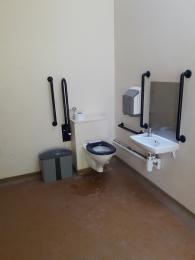 
toilet block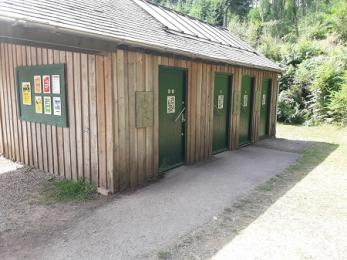 
events room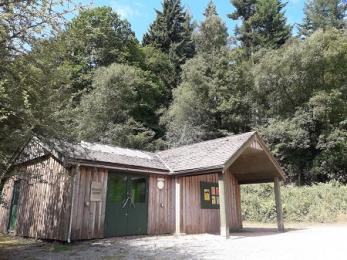 Getting around outside Designated Walking Trail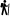 Red RouteThe trail is 3218metres long. Some of the trail has a loose surface. The trail is sloped. The trail has seats.The route is accessible by people in all terrain buggies such as Trampers and it is possible to push a wheelchair user around the route but this does involve considerable effort. Please note this is a multi-use trail.
Route Map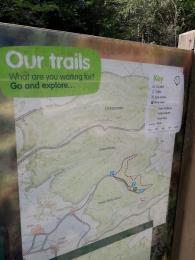 
Red Route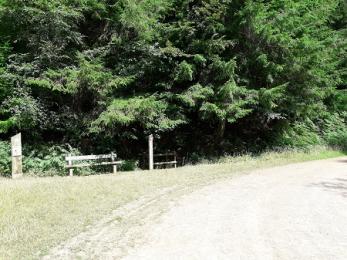  Picnic Area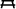 Ramscombe Picnic AreaFrom the car park to the picnic area, there is level access. The path is 900mm wide, or more.The entrance is 1400mm wide.Some tables have space for wheelchair users. You can bring your own food to the picnic area.
Ramscombe Picnic Area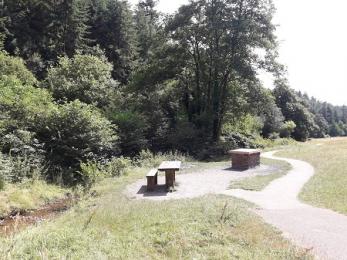 
Close Ramscombe Picnic Area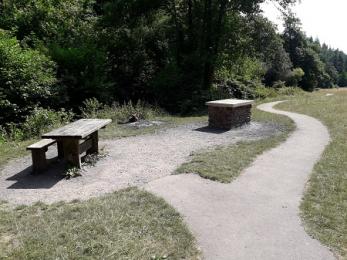 Customer care supportCustomer care supportSome staff have disability awareness training.Guide last updated: 24 January 2022